В соответствии с пунктом 6 статьи 181 Федерального закона «О правовом положении иностранных граждан в Российской Федерации», постановлением Правительства Российской Федерации от 07.12.2015 № 1327 «Об утверждении Правил определения срока приведения хозяйствующими субъектами, осуществляющими деятельность на территории субъекта Российской Федерации, численности используемых ими иностранных работников в соответствие с запретом на привлечение такими хозяйствующими субъектами иностранных граждан, осуществляющих трудовую деятельность на основании патентов, по отдельным видам экономической деятельности, установленным высшим должностным лицом субъекта Российской Федерации (руководителем высшего исполнительного органа государственной власти субъекта Российской Федерации)»п о с т а н о в л я ю:1.  Установить на 2024 год запрет на привлечение хозяйствующими субъектами, осуществляющими деятельность на территории Смоленской области, иностранных граждан, осуществляющих трудовую деятельность на основании патентов, по следующим видам экономической деятельности, предусмотренным Общероссийским классификатором видов экономической деятельности                   ОК 029-2014 (КДЕС Ред. 2), утвержденным приказом Федерального агентства по техническому регулированию и метрологии  от 31.01.2014 № 14-ст:а) торговля розничная в неспециализированных магазинах (код 47.1);б) торговля розничная преимущественно пищевыми продуктами, включая напитки, и табачными изделиями в неспециализированных магазинах (код 47.11);в) торговля розничная прочая в неспециализированных магазинах (код 47.19);г) торговля розничная пищевыми продуктами, напитками и табачными изделиями в специализированных магазинах (код 47.2);д) торговля розничная фруктами и овощами в специализированных магазинах (код 47.21); е) торговля розничная мясом и мясными продуктами в специализированных магазинах (код 47.22);ж) торговля розничная хлебом и хлебобулочными изделиями и кондитерскими изделиями в специализированных магазинах (код 47.24); з) торговля розничная напитками в специализированных                      магазинах (код 47.25);и) торговля розничная прочими товарами в специализированных магазинах (код 47.7);к) торговля розничная в нестационарных торговых объектах и на рынках     (код 47.8);л) торговля розничная вне магазинов, палаток, рынков (код 47.9);м) деятельность сухопутного пассажирского транспорта: перевозки пассажиров в городском и пригородном сообщении (код 49.31);н) деятельность легкового такси и арендованных легковых автомобилей с водителем (код 49.32);о) деятельность по предоставлению продуктов питания и напитков (код 56);п) деятельность по письменному и устному переводу (код 74.3);р) деятельность по трудоустройству и подбору персонала (код 78).2. Хозяйствующим субъектам, осуществляющим деятельность на территории Смоленской области, привести в соответствие с запретом, указанным в пункте 1 настоящего Указа (далее – запрет), численность используемых ими иностранных работников в течение трех месяцев со дня вступления в силу настоящего Указа. Указанный срок распространяется на каждый вид экономической деятельности, по которому устанавливается запрет.3. Настоящий Указ вступает в силу со дня его официального опубликования.В.Н. Анохин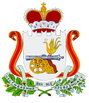 У  К  А  ЗГУБЕРНАТОРА СМОЛЕНСКОЙ ОБЛАСТИот  19.03.2024  № 30Об установлении на 2024 год запрета на привлечение хозяйствующими субъектами, осуществляющими деятельность на территории Смоленской области, иностранных граждан, осуществляющих трудовую деятельность на основании патентов, по отдельным видам экономической деятельности 